Dotkněte se inovací CZ.1.07/1.3.00/51.0024Základní škola Gabry a Málinky Štítná nad Vláří, okres ZlínPřístup k lekci Pohyb ZemeLekce odpovídá našim osnovám a je celá použitelná jak k výkladu (učitelská lekce), tak k procvičování (žákovská lekce). www.ekabinet.cz ►Přírodovědné předměty SK  ► ZŠ 1. část ► Prírodoveda ►XII. Naša Zem a okolité planéty  ► Pohyby Zeme ► Typ zdelávacieho materiálu – Žiacka lekcia  ► NáhľadOdkazhttp://www.ekabinet.cz/index.php/search/results/71._Pohyb_Zeme,14,0,26240;27170;27419,0,25,5,tn,1.htmlObsah lekce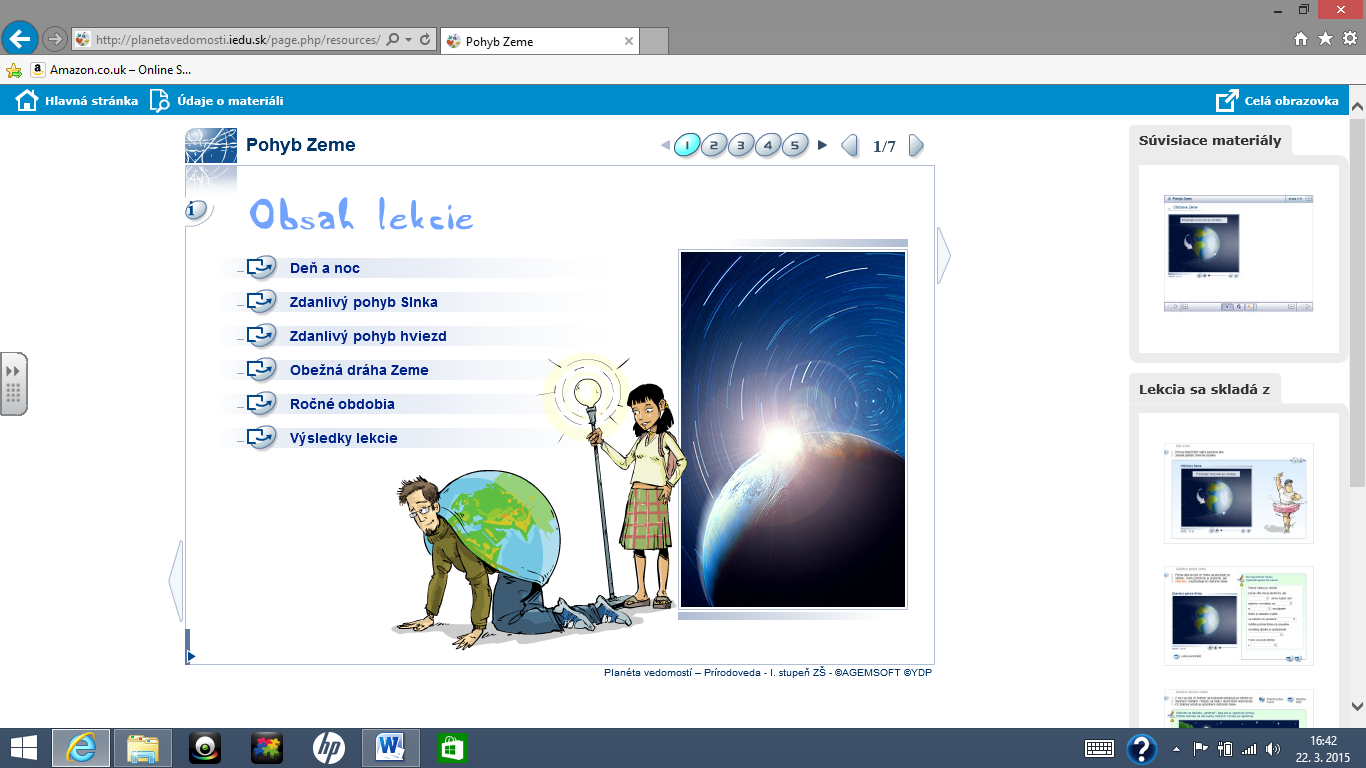 Náhledy některých obrazovek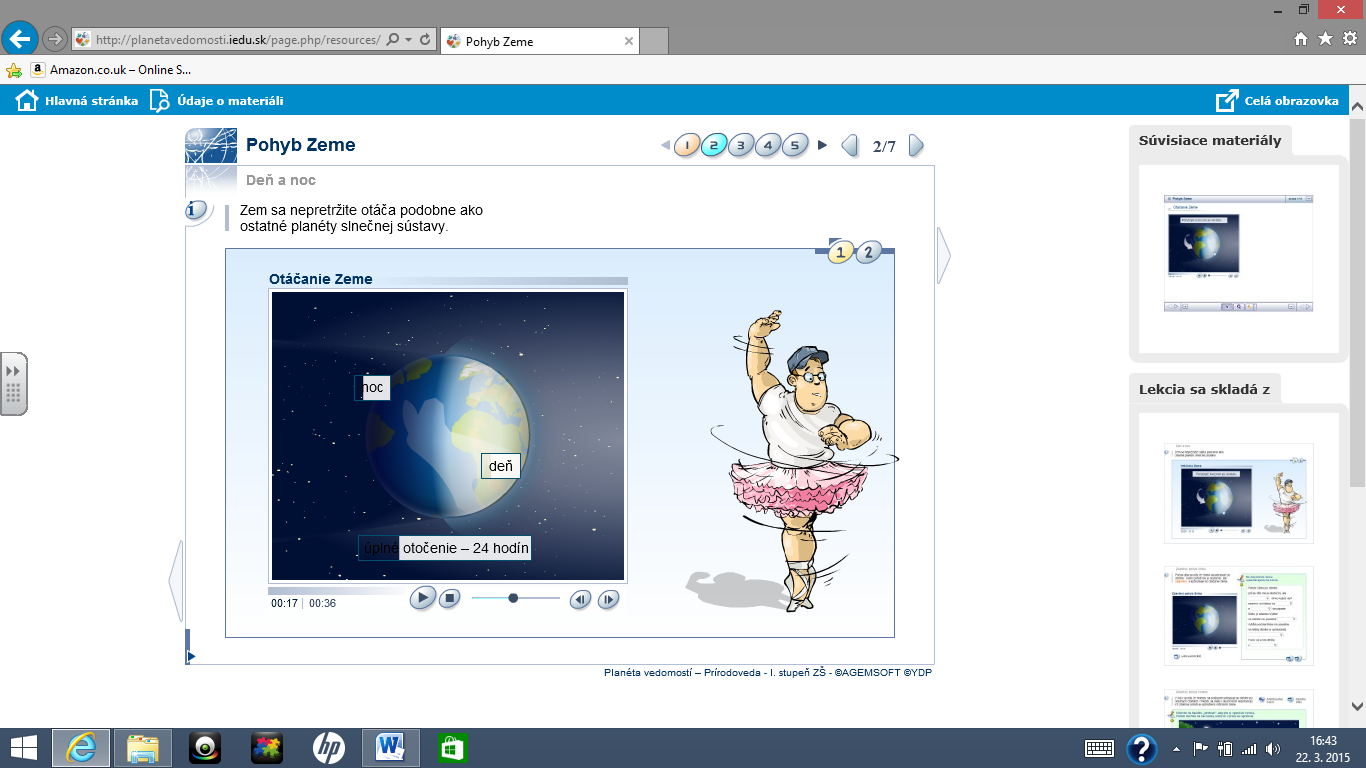 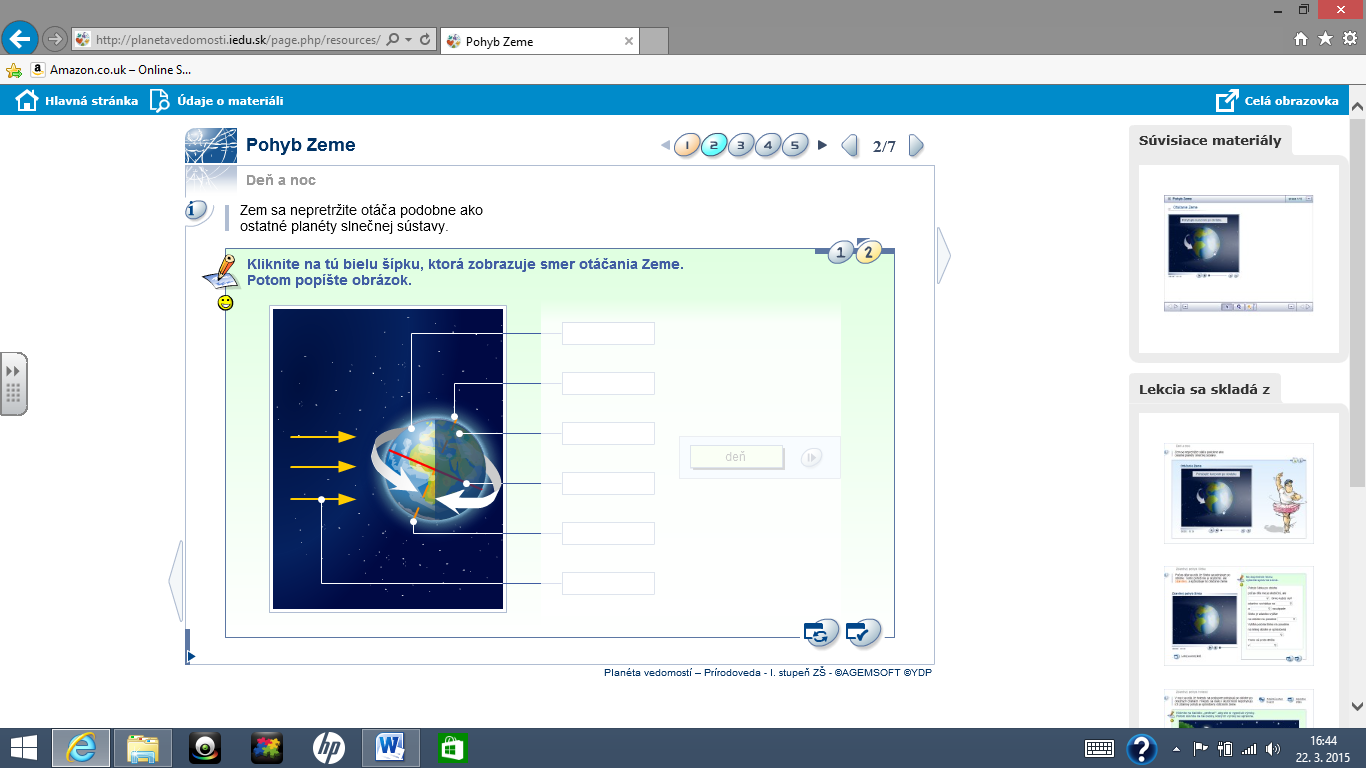 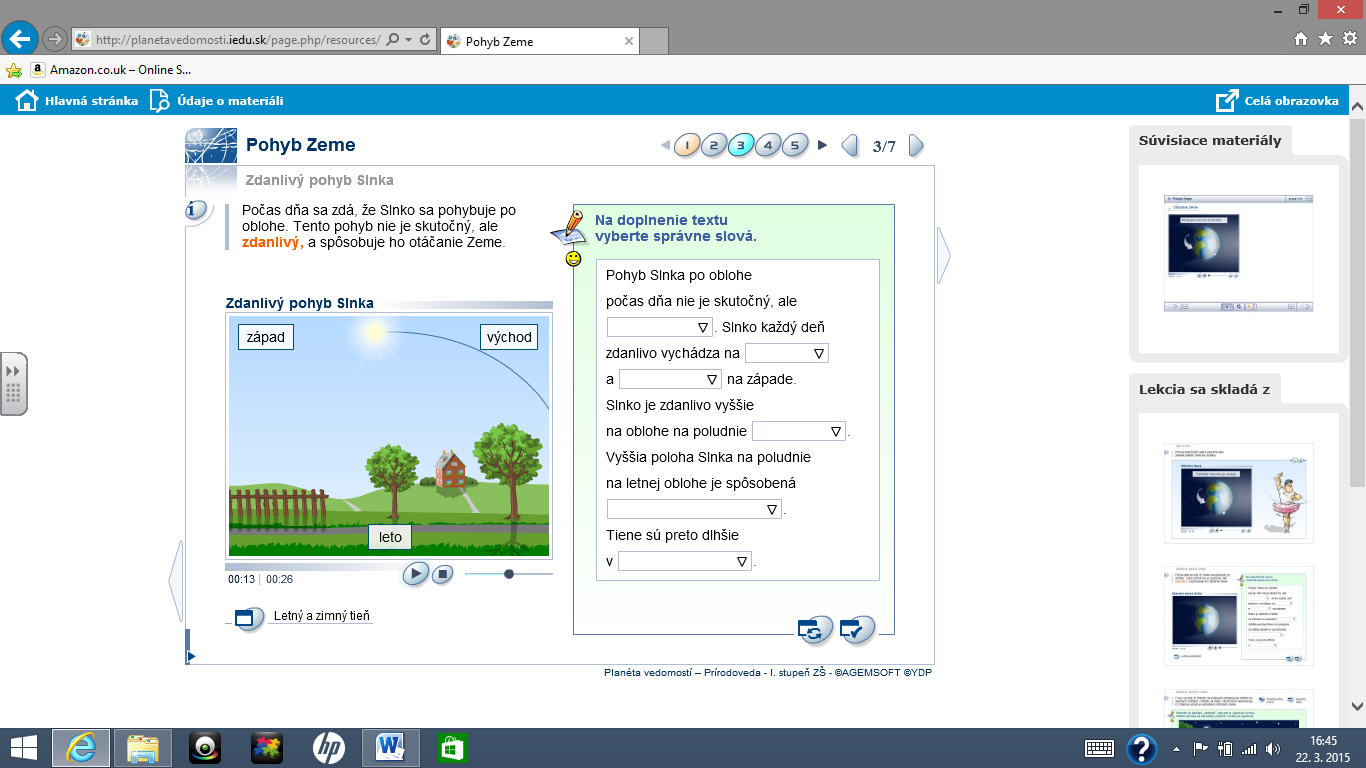 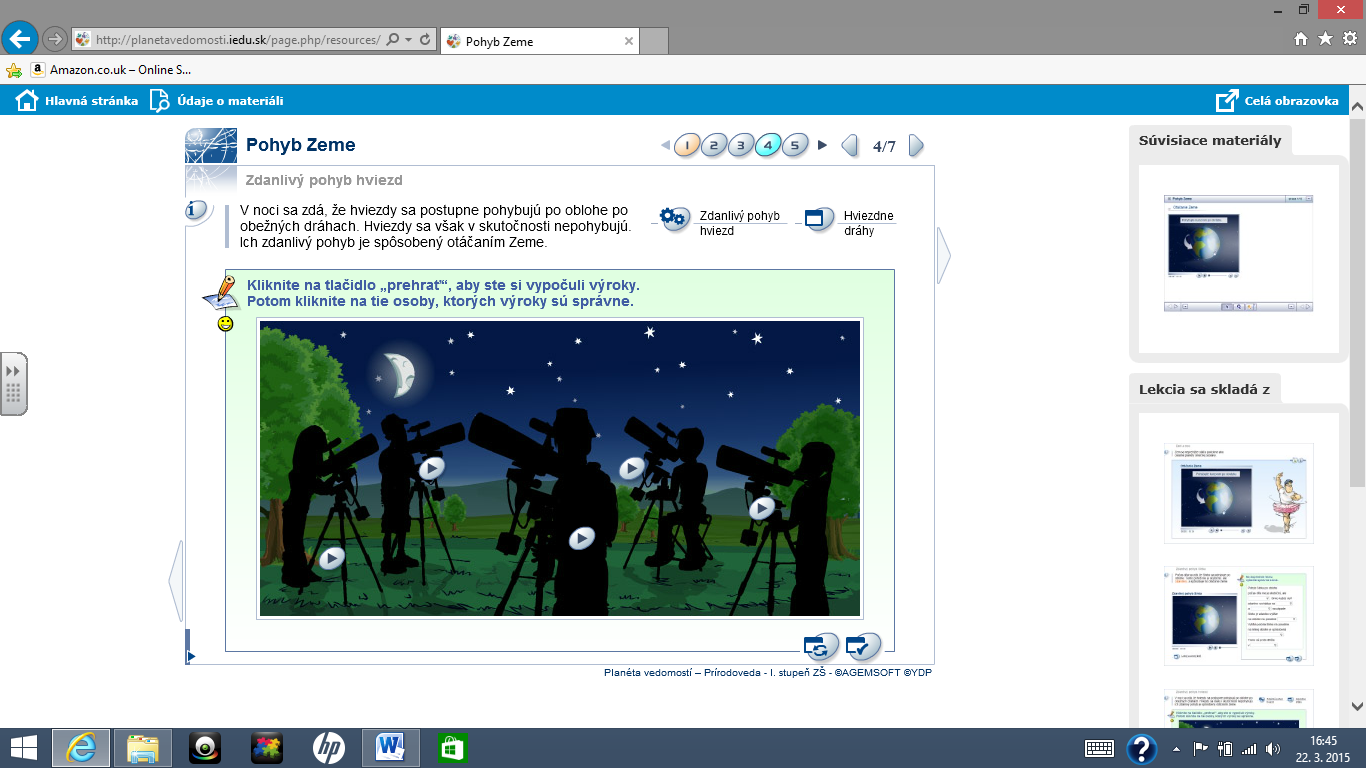 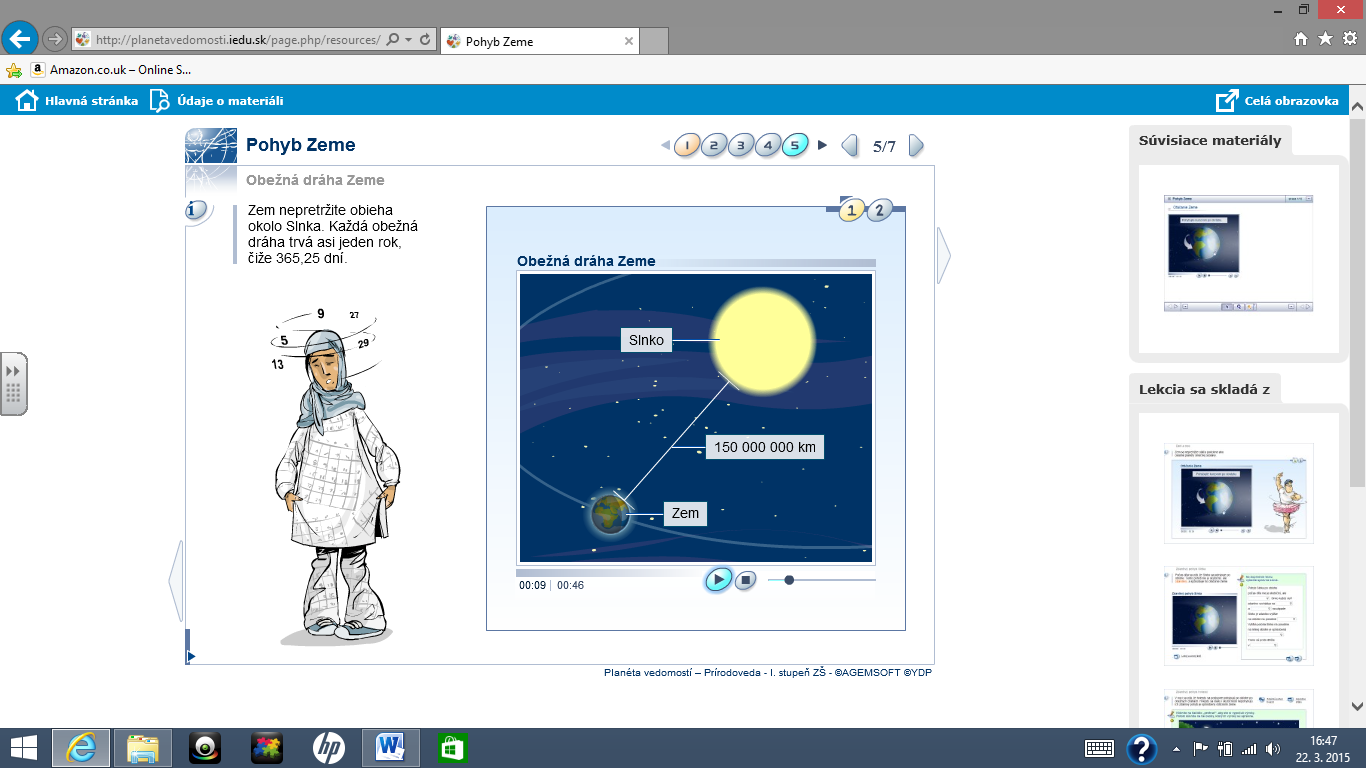 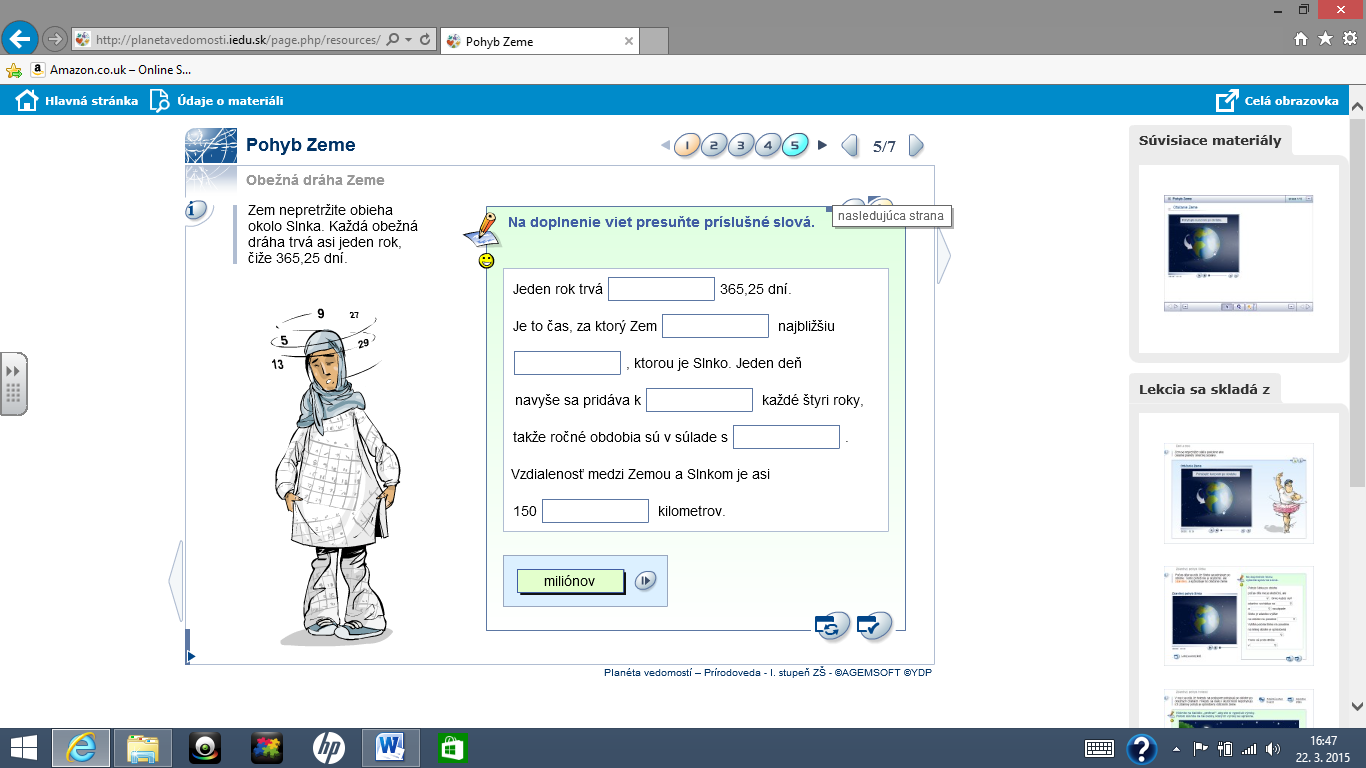 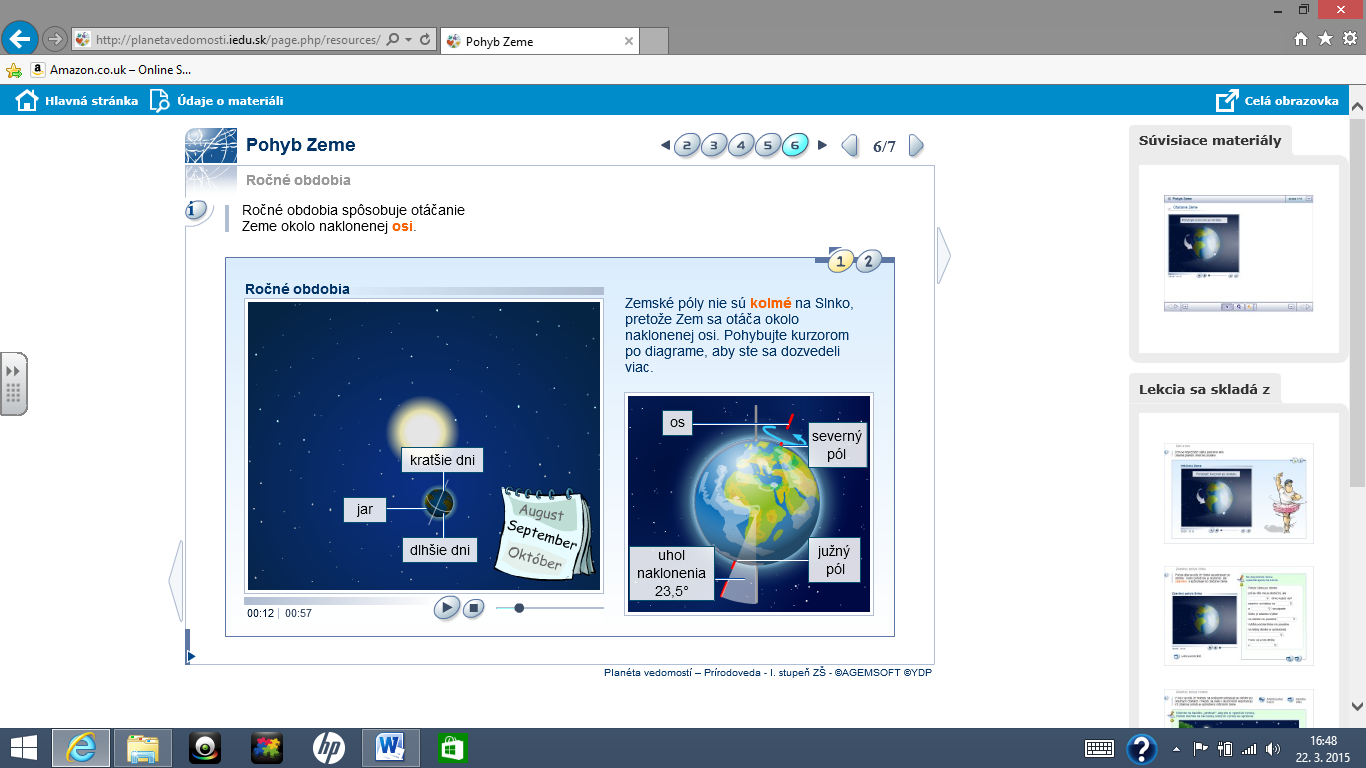 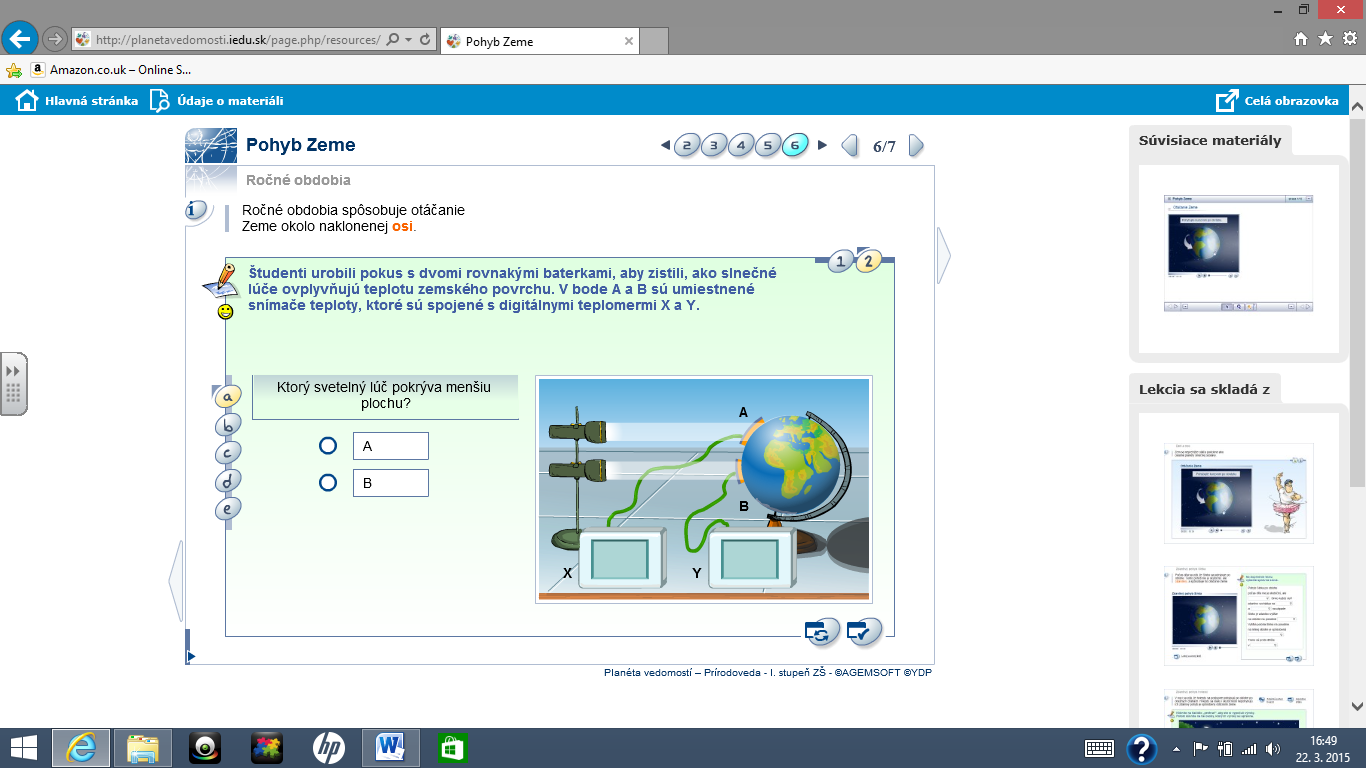 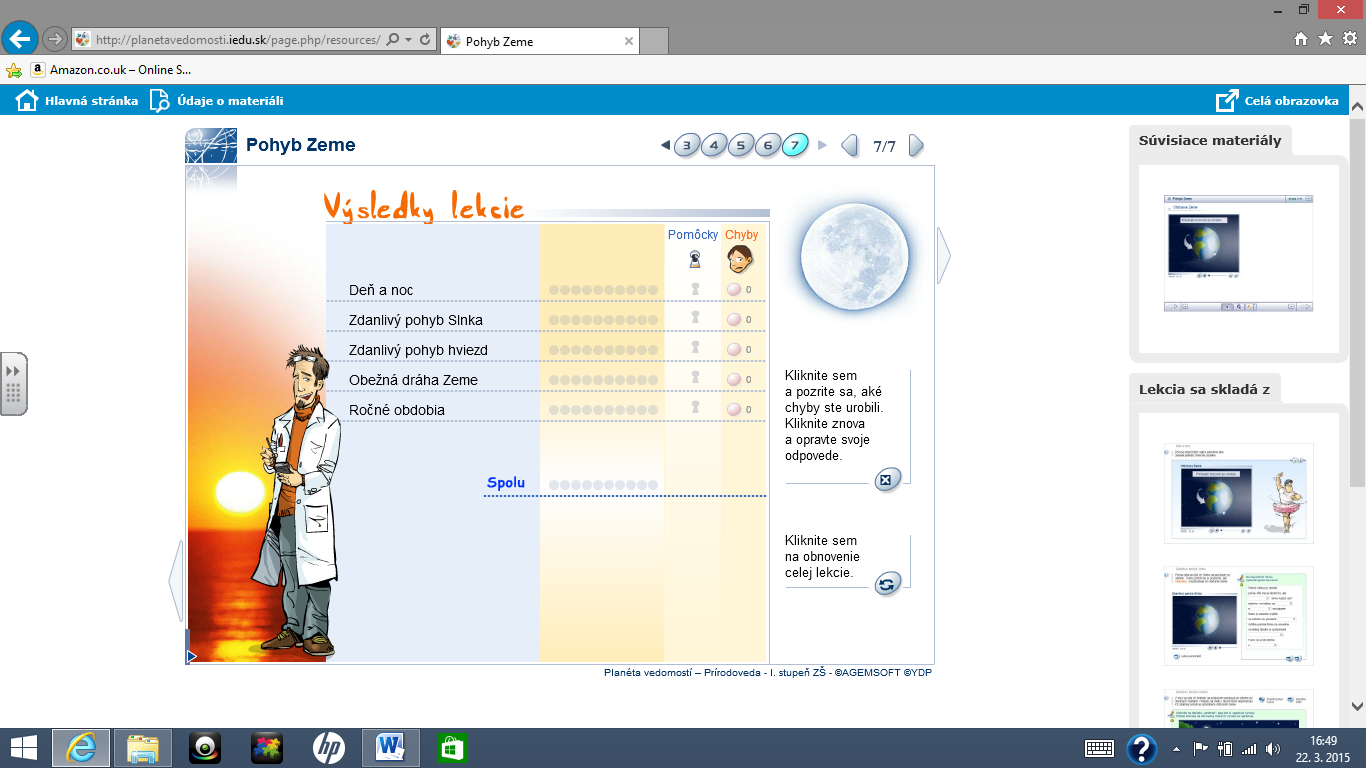 Z náhledů obrazovek je patrné, že učivo je zpracováno velmi názorně a srozumitelně. Vysvětlené učivo je okamžitě procvičováno za pomoci různých druhů zajímavých cvičení. Závěrečnou obrazovkou žákovské lekce jsou vždy výsledky lekce. Z této obrazovky má žák přístup k opravám chyb. Je jen škoda, že výuka zeměpisu není v systému Ekabinet více obsažena, tak jako tomu bylo v systému Langmaster. Porovnáme-li takto zpracovanou výuku Pohybů Země s tolik dneska propagovanými aplikacemi, které se dají stáhnout ze Store, musí z tohoto porovnání zákonitě lépe vyjít Ekabinet. Aplikace ze Store jsou totiž jen kusé, neucelené a nejsou doplněné cvičeními, které by nějakým způsobem prověřovaly, jestli žák učivo pochopil. Tyto aplikace se tedy v naprosté většině nedají použít k samostatné práci žáků. Poznámka na závěr: Není samozřejmě účelné zpracovávat využití systému Ekabinet v zeměpisu tímto způsobem, proto berte tento materiál spíše jako motivaci k jeho zapojení své pedagogické praxe.Název projektuDotkněte se inovacíRegistrační číslo projektuCZ.1.07/1.3.00/51.0024Pořadové číslo výstupu8.Název materiáluEkabinet v zeměpisu – Pohyby ZeměVzdělávací oblastČlověk a přírodaVzdělávací oborZeměpisKlíčová slovaZeměpis, pohyby ZeměAutorJitka TkadlecováPoužité zdrojeEDULOGY, S.R.O.. www.ekabinet.cz [online]. [cit. 27.4.2015]. Dostupný na WWW:http://www.ekabinet.cz/index.php/search/results/71._Pohyb_Zeme,14,0,26240;27170;27419,0,25,5,tn,1.html